ПРОЕКТ	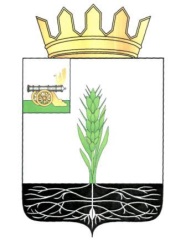 АДМИНИСТРАЦИЯ МУНИЦИПАЛЬНОГО ОБРАЗОВАНИЯ 
«ПОЧИНКОВСКИЙ  РАЙОН»  СМОЛЕНСКОЙ ОБЛАСТИП О С Т А Н О В Л Е Н И Е О внесении изменений в постановление Администрации муниципального образования «Починковский район» Смоленской области от 29.12.2014 № 179  Администрация муниципального образования «Починковский район» Смоленской области п о с т а н о в л я е т:Внести в постановление Администрации муниципального образования «Починковский район» Смоленской области от 29.12.2014 № 179 «Об утверждении муниципальной программы  «Капитальный ремонт и ремонт автомобильных дорог общего пользования муниципального образования Починковского городского поселения Починковского района Смоленской области», (в редакции постановлений Администрации муниципального образования «Починковский район» Смоленской области от 25.03.2015 № 38, от 25.06.2015 № 73, от 04.09.2015 № 97, от 17.09.2015 № 99, от 30.09.2015 № 105,  от 09.10.2015 № 112, от 20.11.2015 №160, от 25.02.2016 №25, от 11.03.2016 №32, от 04.04.2016 № 56, от 17.05.2016 №95, от 26.05.2016 №111, от 13.07.2016 № 142, от 20.09.2016 № 189, от  14.10.2016 №203, от 27.01.2017 № 16-адм, от 23.03.2017 № 76-адм, от 27.09.2017 № 166-адм, от 12.03.2018 № 27-адм, от 03.09.2018 №117-адм, от 11.11.2019 №122-адм, от 20.02.2020 №51-адм, от 12.09.2022 №118-адм) следующие изменения:В паспорте Программы:в разделе 1 «Основные положения» позицию «Объемы финансового обеспечения за весь период реализации» изложить в следующей редакции:«Общий объем финансирования Муниципальной программы составляет 420 821,2  тыс. руб.: 2015 – 2021 годы – 210 842,9 тыс. руб., из них:- средства местного бюджета – 68 053,2 тыс. руб.;- средства областного бюджета – 142 789,7 тыс. руб.;2022 год – 80 283,9 тыс. руб., из них:- средства федерального бюджета – 46 946,5 тыс. руб.;- средства областного бюджета – 17 109,8 тыс. руб.;- средства местного бюджета – 16 227,5 тыс. руб.2023 год – 56 638,5 тыс. руб., из них:- средства федерального бюджета – 15 809,0 тыс. руб.;- средства областного бюджета – 28 582,0 тыс. руб.;- средства местного бюджета– 12 247,4 тыс. руб.;2024 год – 73  055,9 тыс. руб., из них:- средства областного бюджета – 62 271,7 тыс. руб.;- средства местного бюджета – 10 784,2 тыс. руб.».2) Раздел 2 «Показатели муниципальной программы» изложить в следующей редакции:Раздел 4 «Финансовое обеспечение муниципальной программы» изложить в следующей редакции:Показатели реализации комплекса процессных мероприятий раздела 2 «Паспорта комплексов процессных мероприятий» Программы изложить в следующей редакции:Раздел 3 «Сведения о финансировании структурных элементов муниципальной программы «Капитальный ремонт и ремонт автомобильных дорог общего пользования муниципального образования Починковского городского поселения Починковского района Смоленской области» Программы изложить в следующей редакции:Глава муниципального образования «Починковский район» Смоленской области                                              А.В. Голуб                                                                     от№Наименование показателяЕдиница измеренияБазовое значение показателяПланируемое значение показателяПланируемое значение показателяПланируемое значение показателяНаименование показателяЕдиница измеренияБазовое значение показателяочередной финансовый год1-й год планового периода2-й год планового периода2021202220232024Содержание, текущий, капитальный ремонт автомобильных дорогед.1332Источник финансового обеспеченияОбъем финансового обеспечения по годам реализации(тыс. рублей)Объем финансового обеспечения по годам реализации(тыс. рублей)Объем финансового обеспечения по годам реализации(тыс. рублей)Объем финансового обеспечения по годам реализации(тыс. рублей)Источник финансового обеспечениявсего2022 год2023 год2024 год12345В целом по муниципальной программе, в том числе:209 978,280 283,956 638,573 055,9средства федерального  бюджета62 755,546 946,515 809,00,0средства областного бюджета107 963,617 109,828 582,062 217,7средства местного бюджета39 259,216 227,512 247,410 784,2№ п/пНаименование показателя реализацииЕдиница измеренияБазовое значение показателя реализации (к очередному финансовому году)Планируемое значение показателя реализации на очередной финансовый год и плановый периодПланируемое значение показателя реализации на очередной финансовый год и плановый периодПланируемое значение показателя реализации на очередной финансовый год и плановый период№ п/пНаименование показателя реализацииЕдиница измеренияБазовое значение показателя реализации (к очередному финансовому году)2022 год2023 год2024 год12345671Содержание, текущий, капитальный ремонт автомобильных дорогед.1332№ п/пНаименованиеУчастник муниципальной программыИсточник финансового обеспечения (расшифровать)Объем средств на реализацию муниципальной программы на очередной финансовый год и плановый период (тыс. рублей)Объем средств на реализацию муниципальной программы на очередной финансовый год и плановый период (тыс. рублей)Объем средств на реализацию муниципальной программы на очередной финансовый год и плановый период (тыс. рублей)Объем средств на реализацию муниципальной программы на очередной финансовый год и плановый период (тыс. рублей)№ п/пНаименованиеУчастник муниципальной программыИсточник финансового обеспечения (расшифровать)всего2022 год2023 год2024 год123456781. Региональный проект «Дорожная сеть»1. Региональный проект «Дорожная сеть»1. Региональный проект «Дорожная сеть»1. Региональный проект «Дорожная сеть»1. Региональный проект «Дорожная сеть»1. Региональный проект «Дорожная сеть»1. Региональный проект «Дорожная сеть»1. Региональный проект «Дорожная сеть»1.1.Приведение в нормативное состояние автомобильных дорог и искусственных дорожных сооружений в рамках реализации национального проекта «Безопасные и качественные дороги» (автомобильные дороги общего пользования местного значения)Администрация муниципального образования «Починковский район»Смоленской областисредства федерального бюджета62 755,546 946,515 809,00,001.1.Приведение в нормативное состояние автомобильных дорог и искусственных дорожных сооружений в рамках реализации национального проекта «Безопасные и качественные дороги» (автомобильные дороги общего пользования местного значения)Администрация муниципального образования «Починковский район»Смоленской областисредства областного бюджета6 849,16 360,2488,90,001.1.Приведение в нормативное состояние автомобильных дорог и искусственных дорожных сооружений в рамках реализации национального проекта «Безопасные и качественные дороги» (автомобильные дороги общего пользования местного значения)Администрация муниципального образования «Починковский район»Смоленской областисредства местного бюджета 69,753,416,30,00Итого по региональному проектуИтого по региональному проектуИтого по региональному проектуВсего69 674,353 360,016 314,20,00Итого по региональному проектуИтого по региональному проектуИтого по региональному проектусредства федерального бюджета62 755,546 946,515 809,00,00Итого по региональному проектуИтого по региональному проектуИтого по региональному проектусредства областного бюджета6 849,16 360,2488,90,00Итого по региональному проектуИтого по региональному проектуИтого по региональному проектусредства местного бюджета69,753,416,30,002. Комплекс процессных мероприятий «Развитие сети автомобильных дорог общего пользования местного значения»2. Комплекс процессных мероприятий «Развитие сети автомобильных дорог общего пользования местного значения»2. Комплекс процессных мероприятий «Развитие сети автомобильных дорог общего пользования местного значения»2. Комплекс процессных мероприятий «Развитие сети автомобильных дорог общего пользования местного значения»2. Комплекс процессных мероприятий «Развитие сети автомобильных дорог общего пользования местного значения»2. Комплекс процессных мероприятий «Развитие сети автомобильных дорог общего пользования местного значения»2. Комплекс процессных мероприятий «Развитие сети автомобильных дорог общего пользования местного значения»2. Комплекс процессных мероприятий «Развитие сети автомобильных дорог общего пользования местного значения»2.1Расходы, на проектирование, строительство (реконструкция), содержание (профилирование), текущий, капитальный и ямочный ремонт автомобильных дорог общего пользования местного значения и дорожных сооружений, являющихся технологической  частью (искусственных дорожных сооружений)Администрация муниципального образования «Починковский район»Смоленской областисредства областного бюджета0,00,00,00,02.1Расходы, на проектирование, строительство (реконструкция), содержание (профилирование), текущий, капитальный и ямочный ремонт автомобильных дорог общего пользования местного значения и дорожных сооружений, являющихся технологической  частью (искусственных дорожных сооружений)Администрация муниципального образования «Починковский район»Смоленской областисредства местного бюджета17 423,95 965,25 936,85 521,92.2Расходы на выполнение  работ по благоустройству, содержанию объектов благоустройства, сети автомобильных дорог и городских кладбищАдминистрация муниципального образования «Починковский район»Смоленской областисредства областного бюджета0,00,00,00,02.2Расходы на выполнение  работ по благоустройству, содержанию объектов благоустройства, сети автомобильных дорог и городских кладбищАдминистрация муниципального образования «Починковский район»Смоленской областисредства местного бюджета21 664,410 198,26 266,25 200,02.3Расходы на проектирование, строительство, реконструкцию, капитальный ремонт и ремонт автомобильных дорог общего пользования местного значения Администрация муниципального образования «Починковский район»Смоленской областисредства областного бюджета101 114,510 749,728 093,162 271,72.3Расходы на проектирование, строительство, реконструкцию, капитальный ремонт и ремонт автомобильных дорог общего пользования местного значения Администрация муниципального образования «Починковский район»Смоленской областисредства местного бюджета101,210,828,162,3Итого по комплексу процессных мероприятий Итого по комплексу процессных мероприятий Итого по комплексу процессных мероприятий всего140 304,026 923,840 324,273 055,9Итого по комплексу процессных мероприятий Итого по комплексу процессных мероприятий Итого по комплексу процессных мероприятий средства областного бюджета101 114,510 749,728 093,162 271,7Итого по комплексу процессных мероприятий Итого по комплексу процессных мероприятий Итого по комплексу процессных мероприятий средства местного бюджета39 189,516 174,212 231,110 784,2Всего по муниципальной программеВсего по муниципальной программеВсего по муниципальной программевсего209 978,280 283,956 638,573 055,9Всего по муниципальной программеВсего по муниципальной программеВсего по муниципальной программесредства федерального бюджета62 755,546 946,515 809,00,0Всего по муниципальной программеВсего по муниципальной программеВсего по муниципальной программесредства областного бюджета107 963,617 109,828 582,062 271,7Всего по муниципальной программеВсего по муниципальной программеВсего по муниципальной программесредства местного бюджета39 259,216 227,512 247,410 784,2